ГЛАВНОЕ УПРАВЛЕНИЕ ОБРАЗОВАНИЯ ГАГАУЗИИДеятельность системы образования  - 2019 годСистема образования Гагаузии является составной частью системы образования РМ. Главной целью ГУО  является обеспечение доступного и качественного образования для молодого поколения.Сеть общеобразовательных учреждений	Сеть детских дошкольных учреждений Гагаузии представлена 54 детскими садами и 3 комплексами (гимназия/детский сад.) В 2019 году в УРО (учреждение раннего образования) воспитывалось7 861 ребенок в 321 группе. (В 2018г. – 7 984 детей в 321 группе).Охват детей по региону составил 89% (2018 г – 87%), в связи с внесенными изменениями в Кодекс об Образовании Республики Молдова и возможностью охвата детей с 2-ух летнего возраста.	На территории Автономии функционирует 49 учебных заведений. В них обучаются 15 462 учащихся в 693 классах. (В 2018 г. – 15 223 учащихся в 689 классах).Внешнее оценивание знаний выпускниковВ экзаменационной сессии на степень бакалавра – 2019 из 481 выпускника теоретических лицеев Автономии успешно выдержали экзамен и получили дипломы бакалавра 466 человек или 96.88%.В Гагаузии в течение ряда лет наблюдается положительная динамика % сдачи выпускных экзаменов БАК: с 64%(2013-2014 уч. г.)до 97,09 % (2018-2019 уч. г.). На уровне республики в 2018-2019 этот процент равен 95,07%.Выпускники 11 теоретических лицеев Гагаузии 100% сдали экзамены на степень бакалавра без отрицательных оценок. (В 2017-2018 учебном году – 6 лицеев).Среди рейтинга ТЛ Республики Молдова по среднему баллупри сдаче БАК-2019 из 289 лицеев республики лучшую позицию среди лицеев Автономии занимает молдо-турецкий лицей им. С. Демиреля  с. Конгаз – 61 место, средний балл – 7,17. Наихудшая позиция – Спортивный лицей м. Комрат – 286 место, средний балл – 6,08. Неплохие результаты в этом году были достигнуты и при сдаче выпускных экзаменов за гимназический курс. 100% выпускников сдали экзамены за гимназический курс. В этом году общий средний балл за экзамены за гимназический курс составил 7,39. По сравнению с предыдущим учебным годом понизился - на 0,17 балла.Главное управление образования Гагаузии разработало и утвердило региональную Программу по повышению качества знаний учащихся в учебных заведениях Гагаузии. В рамках этой программы в каждом учебном заведении будут проведены мероприятия, направленные на создание условий для повышения качества образования.Охват дальнейшим обучением выпускниковПоказатели  % молодых людей, остающихся учиться в ВУЗах  РМ и АТО Гагаузия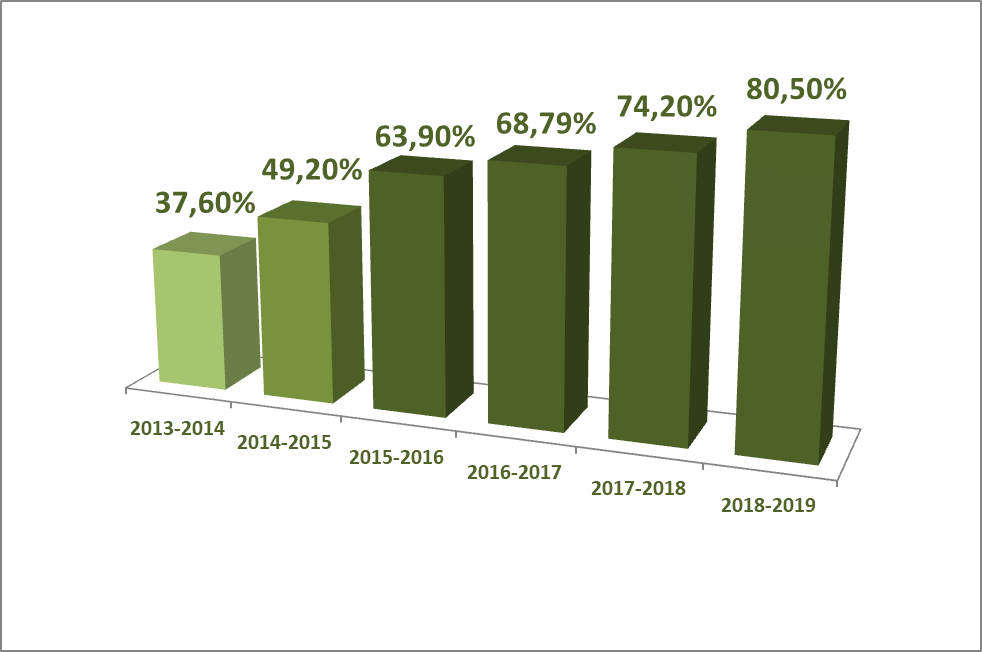 Набор в лицейское образование	В 19 лицеях Автономии был осуществлен набор в 10-ые лицейские классы. Было открыто 28 лицейских классов с общим количеством – 586 лицеистов. (В 2018г. – 554 лицеиста):-гуманитарный профиль - 16 классов (313 лицеистов); (в 2018г - 18 классов)- реальный профиль – 11 классов (249 лицеистов); (в 2018г. -  9 классов)- спортивный профиль – 1 класс (24 лицеиста).Набор в 1-ые классыВ 2019-2020 учебном году открыто 73 первых класса. В них обучаются 1 759 первоклассников. В 2018-2019 учебном  году – 73 класса, 1 690 первоклассников. В этом году на 69 первоклассников больше. Развитие одарённых детейВ 2019 году в Региональных школьных олимпиадах приняли участие 784 учащихся, количество занятых призовых мест составило – 288.Три года подряд с 2017 года в республиканских олимпиадах школьников олимпийская команда Гагаузии в рейтинге по стране занимает третье место после Кишинева и Бельц (36 призовых мест (из них 16 -  по гагаузскому языку).	Принято решение о повышении выплат призового фонда победителям по предметным олимпиадам и научно-практических конференций школьников в этом учебном году (1 место – было 200 леев увеличили до 800 леев, 2 место с 150 до 550 леев, 3 место с 100 до 300 леев).Республиканская олимпиада по гагаузскому языкуВ республиканской олимпиаде по гагаузскому языку приняли участие победители районных олимпиад (62 участника). Четвертый год призеры республиканской олимпиады по гагаузскому языку и их учителя получают Башканскую премию, равную республиканской (за 1 место – 1000 л., за 2 место – 800 л., за 3 место – 600 л., за 4 место – 400 леев). Общий призовой фонд составил 22,4 тыс. леев.Курсовая подготовка дидактических и менеджерских кадровКурсовая подготовка в 2018-2019 учебном году проводилась на основании заявок учебных заведений на базе Комратского госуниверситета, Педагогического университета им. Крянгэ м. Кишинев, Кишиневского госуниверситета. Курсовой подготовкой были охвачены 561 человек.В рамках внедрения критериального оценивания в 1-4 классах все педагоги(229 человек) начальной школы прошли 3-дневные курсы по методике критериального оценивания.В рамках обучающих семинаров по внедрению куррикулума-2019  обучение прошли все педагоги гимназического и лицейского цикла в количестве более 1500 человек.В октябре-ноябре 2019 г. все менеджеры учебных заведений и работники ГУО прошли 5-дневные курсы по инновационным технологиям  и менеджменту управления современной школой.Расширение сферы применения гагаузского языкаРешением Комратского муниципального Совета от 29.11.2019 года утвержден статус Комратского д/с №1 им. Ходжа Настрадин: Муниципальное учреждение раннего образования с гагаузским и молдавским языком обучения – единственный детский сад на всей территории Гагаузии. Ведется работа по укреплению статуса.30 студентам КГУ, занимающихся на 2 цикле - мастерат по специальности «Методика преподавания гагаузского языка и литературы» выплачены стипендии из Фонда по спасению гагаузского языка в размере 945 леев (октябрь-декабрь), всего 85 050 леев.Издано учебное пособие по гагаузскому языку и литературе для 12 класса.Издано6 выпусков журнала «Гагаузский язык и литература»Издано 6 000 экземпляров гагаузско-русских словарей для учащихся 1-4 (3 500 экз.) и 5-12 классов(2 500 экз.).Проекты в общеобразовательных учреждениях 	Реконструирован детский сад села Бешалмав рамках проектов SARD и SLPA на общую сумму 4 млн. 429 тыс. леев. В 2019 году увеличилась доля участия детских садов в грантах, были реализованы проекты на сумму более 8 млн. леев, тем самым была улучшена материально-техническая база дошкольных учреждений.В рамках реализации проекта «Реформа в системе образования» в Вулканештском ТЛ им. А. Должненко начаты строительные работы по реконструкции помещений учебного заведения. Общая сумма проекта составляет 12 млн. 072,7 тыс. леев.В рамках внедрения  Программы технической и финансовой помощи, предоставленной правительством Румынии, в Комратском ТЛ им. М. Еминеску были проведены работы по проектированию строительства дополнительного корпуса. Общая сумма проекта  составляет 773 932 евро. Контрибуция региональных властейсоставила 5 664,9 тыс. леев.В рамках сотрудничества ТЛ им. Б. Янакогло с Фондом Ротарь Клуб было осуществлено строительство внутреннего сан узла. Общая сумма финансовых средств  направленная на строительство составила 800, 0 тыс. леев в.ч. контрибуция Исполнительного Комитета составила 200,0 тыс. леев.При  сотрудничестве Исполнительного Комитета с Республикой Турция (ТИКА) был осуществлен капитальный ремонт кровли в трех учебных заведениях Автономии: ТЛ им. М. Губогло м. Чадыр- Лунга, гимназия детский сад им. Г.Сыртмача м. Чадыр- Лунга, ТЛ им. С.Экономова с. Етулия.В 2019 г  гимназией им. П. Сынку с. Котовское был реализован проект по ФЕЕ (утепление, замена окон), общая сумма проекта составила 980,0 тыс., в том числе контрибуция, выделенная Исполнительным Комитетом.  Финансирование сферы образованиеС целью сохранения функционирования малокомплектных учебных заведений Исполнительным Комитетом Гагаузии в 2019 году были выделены дополнительные финансовые средства с центрального компонента в сумме 2 143,6 тыс. леев на  покрытие дефицита бюджета учебных заведений Автономии (гимназия - детский сад им. М. Вовчок с. Ферапонтьевка, гимназия  с. Буджак, гимназия с. Котовское).В 2019г. Исполнительным Комитетом Гагаузии, Главным управлением образования  Гагаузии продолжилась работа по укреплению материально-технической базы образовательных учреждений:на укрепление материально-технической базы учебных  кабинетов/лабораторий по предметам: «Химия», «Физика», «Биология», «география» в учебные заведения Автономии  было выделено 2 198,0 тыс. леев;ТЛ им. С. Барановского с. Копчак было выделено 795,0 тыс. леев на замену окон и дверей;на проведение капитального ремонта кровель учебных заведений было выделено: - 208,0 тыс. леев - ТЛ им. М.Губогло мун. Чадыр-Лунга, - 2 520,0 тыс. леев- ТЛ с. Томай; капитальный ремонт подвального помещения:- 200,0 тыс. леев ТЛ им. Н.Третьякова м. Комрат;в рамках создания оптимальных условий для учащихся с ООП было выделено 150,0 тыс. леевгимназии им. С. Курогло мун. Комрат на строительство внутреннего санузла.Финансирование ВУЗа и средних специальных учебных заведенийВ 2019 г. из Регионального бюджета было выделено 1 млн. 500 тыс. леев на утепление здания и замену окон в общежитии Комратского государственного университета.Из Фонда капитальных вложений регионального значения было выделено 1 млн. 168 тыс. леев на капитальный ремонт спортзала и замену кровли Светловского Агротехнического колледжа. Международная поддержкаВ рамках развития партнерских отношений между ООО «САНКТ-ПЕТЕРБУРГСКИЕ МЕДИА-ПРОЕКТЫ» г. Санкт-Петербург Российской Федерации и Исполнительным Комитетом Автономии 100% первоклассников получило в дар комплект художественной литературы.Четвертый год подряд, благодаря действующему Соглашению о сотрудничестве между Исполкомом Гагаузии и правительством Санкт-Петербурга, 10 лучших выпускников из Гагаузии побывали на самом красочном мероприятии, посвященном окончанию школы ‒ бале выпускников «Алые паруса».  Исполнительным комитетом Гагаузии для организации поездки группы  учащихся из Гагаузии в 2019 году было выделено  30 тыс. леев.Разработка Закона о компенсации родительской платы за питание детей в детских садахС целью оказания поддержки семьям Автономии путем покрытия расходов родительской платы за питание детей в учреждениях преддошкольного / дошкольного образования, учреждениях общего образования с комбинированными программами обучения Исполнительным Комитетом Гагаузии был разработан Закон АТО Гагаузия «О компенсации родительской платы за питание детей в учреждениях преддошкольного/дошкольного образования,  учреждениях общего образования с комбинированными программами обучения», который был принят НСГ и с 01.01.2020г. вступил в силу.Организация питания учащихсяНа 2019 год 100% учащихся1-12-ых классов 45 учебных заведений Гагаузии охвачены горячим питанием,  это 15 091 детей.  (1-4 классы – 6 672 учащихся, 5-12 классы -  8 419 учащихся).В бюджете АТО Гагаузия на  2019 год на организацию питания учащихся на эти цели было выделено 31 248, 9 тыс. леев в том числе: трансферты специального назначения  12 055,9 тыс. леев;финансовые средства Фонда «Здоровое поколение» - 19 193,0  тыс. леев. При утвержденной норме 10,80 леев, среднефактический норматив на питание учащихся  1-12 классов за 9 месяцев составил 10, 54 леев.Выплата стипендийВ 2019 году Главным управлением образования  произведены перечисления денежных средств на персональные банковские счета каждому получателю стипендии Президента Гагаузской Республики С.М. Топал. Стипендии получили:- 100 студентов КГУ – общая сумма 400 тысяч леев.- 100 студентов 2-х колледжей (Комратский колледж им. М. Чакир и Светловский Агротехнический колледж) и 3-и Профессиональных училища Комратского, Чадыр-Лунгского и Вулканештского районов - общая сумма 360 тысяч леев.- 30 студентам КГУ, занимающихся на 2 цикле-мастерат по специальности «Методика преподавания гагаузского языка и литературы», выплачены стипендии из Фонда по спасению гагаузского языка в размере 945 леев (октябрь-декабрь), всего 85 050 леев.Гранты для обучения студентов Гагаузии в Техническом университете МолдовыВ рамках выполнения государственного заказа в области подготовки специалистов по приоритетным для АТО Гагаузия направлениям, Исполнительным Комитетом было заключено Соглашение по подготовке специалистов. В 2019 г. Главным управлением образования были выплачены грантовые суммы студентам Технического Университета РМ 1 и 2 курсов  на общую сумму 353,6 тыс. леев.- 1 курс – 23 студента;- 2 курс – 23 студента. Выплаты молодым специалистамГлавным управлением образования Гагаузии осуществленыначисления и выплата единовременных пособий и компенсаций молодым специалистам ( дидактическим кадрам). Общая сумма выплат  в 2019 году составила 1 млн. 986 тысяч леев. Выплаты были осуществлены 53 молодым специалистам. Общая сумма выплат компенсаций за тепло и электроэнергию составила 164, 8 тысяч леев. Компенсацию получили 45 молодых специалистов.Выезд и участие педагогического корпуса в Международных проектах	В марте 2019 г. начальник ГУО Гагаузии и 5 менеджеров учебных заведений приняли участие в составе гагаузской делегации в Петербургском международном образовательном форуме. Учителя информатики Чадыр-Лунгских учебных заведений – лицея №2 и лицея им. М. Губогло – Валентина Чеботарь и Юлия Куртева, стали одними из 20-ти победителей конкурса, организованного в рамках Меморандума о взаимодействии в области IT, подписанного между Министерством образования РМ и Офисом Самоуправления в области образования провинции Чеджу Республики Южная Корея.  В период с 28 октября по 8 ноября 2019 года, посетили Южную Корею с целью прохождения курсов в области IT - технологий. В ноябре 2019 г. руководитель и 3 педагога Комратского детского сада №5 рамках двустороннего сотрудничества и  обмена опытом были приглашены в Эстонию (Волость Виру-Нигула) и посетили детские сады г. Кунда, г. Азери, г. Виру-Нигула.Воспитательная работаВ 2019 г. Главным управлением образования были проведены мероприятия регионального уровняРегиональный Рождественский Фестиваль «Kolada Adetleri»;Чемпионат Гагаузии по интеллектуальным играм среди старшеклассников;Чемпионат Гагаузии по Интеллектуальным играм среди гимназического цикла;Профессиональный конкурс «Воспитатель года Гагаузии - 2019»;Профессиональный конкурс «Учитель года Гагаузии – 2019»;Всеобщий диктант по гагаузскому языку;Региональный Фестиваль «Пасхальный звон»;Научно-практическая конференция старших школьников;Научно-практическая конференция младших школьников «Я - исследователь»;Форум  «Гагаузский язык: многообразие возможностей в едином в пространстве»;Торжественная церемония награждения победителей Региональной олимпиады школьников – 2019;Мероприятия, посвященные 220-летию со Дня рождения А. С. Пушкина;Региональный Бал «Выпускник Гагаузии – 2019»;Выпускной бал «Алые Паруса» в Санкт-Петербурге;Августовский Форум «Педагог – агент Перемен моей страны»;Региональный праздник День учителя – 2019 ;Региональный конкурс школьных музеев «Gagauziya – hoşluum», приуроченный 25-летию принятия Закона «Об особом правовом статусе АТО Гагаузия (Гагауз Ери)».Инклюзивное  образование Постановлением Правительства РМ № 523 от 11.07.2011 г. утверждена Программа развития инклюзивного образования в Республике Молдова на 2011-2020 годы. С целью реализации задач Программы Постановлением Исполнительного Комитета АТО Гагаузия (Гагауз Ери) № 16/7от 19 декабря 2013 года  было Утверждено Положение об организации и функционировании Службы Психопедагогической помощи Главного управления образования Гагаузии.Фонд инклюзивного образования ежегодно утверждается в Законе о бюджете на соответствующий год и направляется  на финансирование расходов, связанных с:1) вознаграждением вспомогательного дидактического персонала (выплата заработной платы);2) создание и обслуживание Ресурсных центров инклюзивного образования.В 2019 году Фонд инклюзивного образования был утвержден в сумме 3 млн. 492, 8 тыс.  лей, что на 8,9% больше чем в 2018 году (2018 году 3 млн. 207, 7 тыс. леев).Комплексное обследование развития ребенка - является первостепенной задачей Службы психопедагогической помощи Главного управления образования Гагаузии.В течении 2019 года в  учреждениях раннего образования СПП были:1) первично обследованы 13 детей, в сравнении с 2018 годом (21 ребенок);2) переобследованы 20 детей дошкольного возраста, что на 33,3% больше по сравнению с 2018 годом (13 детей).В течении 2019 года в учебных заведениях СПП были:1) первично обследованы 52 учащихся, что на 36,8% больше по сравнению с 2018 годом (28 ученика);2) переобследованы 128 учеников, что на 33,3% больше по сравнению с 2018 годом (96 учащихся);3) обследованы дети от 4-7 лет с нарушениями речи в количестве 3 218 детей, что на 42,1% больше по сравнению с 2018 годом (2 264 ребенка).С июня 2018 года, согласно Постановления Правительства РМ об определении ограничения возможностей № 357 от 18.04.2018 г., перед Службой Психопедагогической помощи была поставлена еще одна задача по проведению обследования и выдачи Формы № 5 детям, определяющим либо подтверждающим степень ограничения возможностей.Анализ показывает, что число детей, оформляющих или подтверждающих степень ограничения возможностей в сравнении с 2018 годом, выросло в 4,8 раза.Учащиеся с особыми образовательными потребностями, специалисты и условия для осуществления психолого-педагогической поддержкиДети с ООП (Классификация ООП по  UNESCO, 1995) Исходя из вышеуказанных данных, можно сделать вывод о росте числа детей с нарушениями в развитии:  в УРО на 7%, в школах на 15,9% в сравнении с 2018 годом.Данные о специалистах, осуществляющих психолого-педагогическую помощь в учебных заведенияхЕсли в 2018 году число учебных заведений, где обучаются дети с особыми образовательными потребностями, было 35, то в 2019 году – 39, а детских садов 9 и 12 соответственно. Из 39 общеобразовательных учебных заведений и 12 детских дошкольных учреждений, в которых обучаются дети с особыми образовательными потребностями – в 32 есть психологи и в одном детском саду. Из 33 психологов – 27 являются психологами по образованию, а остальные – прошли курсы переквалификации в области психологии и инклюзивного образования, в 33 общеобразовательных учебных заведениях и двух детских садах – есть вспомогательные дидактические кадры. В 2019 году увеличилось количество логопедов, как в дошкольных, так и в общеобразовательных учебных заведениях. Обучение на дому:В 2018 году со статусом «Обучение на дому» определены 32 учащихся, из 18 учебных заведений Автономии.В 2019 году со статусом «Обучение на дому» определены 24 учащихся, из 18 учебных заведений Автономии. Следовательно, можно сказать, что в рамках продвижению инклюзивного образования в Гагаузии число детей обучающихся дома, в отрыве от полноценного общения со сверстниками сокращается. Оказание методологической помощи так же является одной из приоритетных задач СПП: консультирование, предоставление методологической помощи педагогическим кадрам, вспомогательному педагогическому персоналу, психологам, другим специалистам по работе с детьми с особыми образовательными потребностями из системы дошкольного, начального и среднего образования:Данные количества мероприятий и категорий участников для осуществления методической помощи, проведенных СПП с учебными заведениями:Партнерство и сотрудничество: продвижения инклюзивного образования в Автономии были проведены ряд мероприятий:Внеурочная деятельность: кроме оказания поддержки детям с ООП в рамках осуществления учебной деятельности, СПП активно работает с целью привлечения детей с ООП во внеурочную деятельность. В этой связи было проведено ряд мероприятий:В 2018 году СПП, совместно с психо-социальным центром г. Вулканешты выиграл проект по индивидуальному пошиву зимней кожаной обуви, для детей с ООП и социально-уязвимых семей. В результате реализации проекта 345 детей получили сапожки и ботинки в 2018 году, а в 2019 году на 20 детей больше получили обувь. «Права и возможности детей с ограничениями здоровья» 16 дней против насилия,Фестиваль семьи, с участием семей, в которых есть дети с ООП. День борьбы со СПИДом. Международный день защиты детей. Конкурсы: «А ну-ка бабушки» и мама, папа, я – спортивная семья», с участием детей с ООП и их родителей. В 2019 году в области деятельности профессионального самоопределения был организован ряд мероприятий для выпускников учреждений интернатного типа.№ПериодДети от  2 до7 летДети от 7 до 18 лет12018 год188122019 год146325№Категория ООП2018 год2018 год2019 год2019 год№Категория ООПУчреждения раннего образованияУчебные заведения Учреждения раннего образованияУчебные заведения 1.Трудности в обучении012001332.Задержка умственного и интеллектуального развития/тяжелые затруднения в обучении79191103.Языковые нарушения3173184.Физические/локомоторные нарушения8178225.Нарушения зрения292106.Нарушения слуха1101107.Эмоциональные (аффективные) нарушения и отклонения в поведении223223398.Дети из группы риска (из социально-уязвимых семей; дети из групп этнических меньшинств; дети мигрантов; беспризорные дети; дети, заболевшие СПИДом)0001Всего:Всего:4329646343№Индикаторы2018 год2018 год2019 год2019 год№ИндикаторыУРОШколы УРОШколы 1.Число ресурсных центров инклюзивного образования 1201202.Число ВДК (вспомогательных дидактических кадров)4504473.Число психологов1331334.Число логопедов2723055.Число кинетотерапевтов1010№ п/пКатегория участниковФормы проведенных мероприятийФормы проведенных мероприятийФормы проведенных мероприятийФормы проведенных мероприятийФормы проведенных мероприятийФормы проведенных мероприятийФормы проведенных мероприятийФормы проведенных мероприятий№ п/пКатегория участниковСеминар/ ТренингСеминар/ ТренингРабочее ателье/ Круглый столРабочее ателье/ Круглый столИндивидуальные рабочие совещанияИндивидуальные рабочие совещанияДругие формыДругие формы№ п/пКатегория участников201820192018201920182019201820191Психологи8282260281112Логопеды55004140113Педагоги3135151212044Вспомогательные педагоги339900335Воспитатели394904036Многопрофильные комиссии3132200117Менеджеры школ2200313158Менеджеры ДДУ3300212139Другие специалисты межсекторального сотрудничества003130002№
Партнеры в области (специалисты, организации, структуры)Реализованная деятельность в сотрудничестве с партнерамиРеализованная деятельность в сотрудничестве с партнерамиРеализованная деятельность в сотрудничестве с партнерамиРеализованная деятельность в сотрудничестве с партнерамиРеализованная деятельность в сотрудничестве с партнерамиРеализованная деятельность в сотрудничестве с партнерамиРеализованная деятельность в сотрудничестве с партнерамиРеализованная деятельность в сотрудничестве с партнерамиРеализованная деятельность в сотрудничестве с партнерамиРеализованная деятельность в сотрудничестве с партнерами№
Партнеры в области (специалисты, организации, структуры)СеминарСеминарКруглый столКруглый столРабочее ательеРабочее ательеРабочие заседанияРабочие заседанияДругиеДругие№
Партнеры в области (специалисты, организации, структуры)20182019201820192018201920182019201820191LUMOS71633231111002Управление здравоохранения и социальной защиты АТО Гагаузия23130123003Мобильная бригада01001145004Комиссариаты полиции Комратского, Вулканештского и Чадыр-Лунгского районов13061366005ТВ и масс-медиа00000000226Органы опеки и попечительства Комратского района3712121012007Комиссия по защите правд детей, находящихся в затруднительной жизненной ситуации мун. Комрат000000101200